                 ...(ส่วนงาน)... มหาวิทยาลัยมหิดล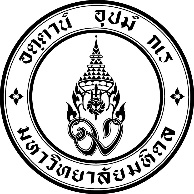 ...........ที่อยู่......................................โทร.................. โทรสาร....................... ที่	อว ๗๘..../........................วันที่	..................................................เรื่อง	แจ้งการลงโทษวินัยนักศึกษาเรียน	......(ชื่อ-สกุล บิดา มารดา หรือผู้ปกครองของนักศึกษาผู้ถูกลงโทษ)......สิ่งที่ส่งมาด้วย 	สำเนาหนังสือว่ากล่าวตักเตือน/ทัณฑ์บน หรือ		สำเนาคำสั่งมหาวิทยาลัยมหิดล ที่ ............../๒๕..... สั่ง ณ วันที่ ........................		ด้วย ...(ชื่อ-สกุล นักศึกษาผู้ถูกลงโทษ)... รหัสนักศึกษา ..........นักศึกษาชั้นปีที่........       หลักสูตร .............. สาขา ............ คณะ ..............ได้กระทำผิดวินัยนักศึกษา กรณี .......................................     ............. (ข้อเท็จจริงอันเป็นความผิดวินัยนักศึกษาที่ได้จากการสอบสวน)....................................................     ซึ่งได้สอบสวนแล้ว (หรือ “ซึ่งม่ายยอมรับสารภาพเป็นหนังสือแล้ว” กรณีรับสารภาพเป็นหนังสือ)		...(มหาวิทยาลัย/ส่วนงาน)...พิจารณาแล้วเห็นว่า การกระทำของท่านถือเป็นความผิดวินัย          อย่างร้ายแรง ฐาน .................................................. จึงเห็นสมควรลงโทษ ..................................... ปรากฏตามสิ่งที่ส่งมาด้วย		จึงเรียนมาเพื่อโปรดทราบ							ขอแสดงความนับถือ						........................(ลายมือชื่อ)......................						(...............................................................)						       อธิการบดี/หัวหน้าส่วนงาน